附件2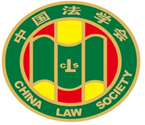 第十届“全国杰出青年法学家”推荐表姓    名             陈  治                工作单位          西南政法大学             推荐单位    中国法学会财税法学研究会       中国法学会2022年12月印制填  表  说  明表一为推荐单位填写或指导推荐候选人填写，表二为推荐候选人工作单位上级党委（党组）填写并盖章，表三为推荐候选人工作单位上级纪检监察部门填写并盖章，表四为推荐单位填写并盖章。    例如，推荐候选人为某大学法学院教授的，表二应由该大学党委填写并盖章，表三应由该大学纪委填写并盖章，表四应由该大学法学院填写并盖章。二、推荐单位需填写推荐评选委员会投票情况、推荐意见（每人500字以内）。三、请用计算机填写，可根据实际需要分栏，但勿随意变动格式及字体字号。四、请各推荐单位于2023年3月20日之前，将本表电子版发至指定邮箱。纸质版以A4纸打印一式四份，连同推荐评选情况报告、推荐候选人身份证复印件、推荐候选人代表性学术专著1-2部（独著）、学术论文3-5篇（独著或第一作者）、重要荣誉证书或证明复印件各一式一份，寄至指定地址。联 系 人：魏丽莎 于晓航  010-66123109邮寄地址：北京市海淀区皂君庙4号中国法学会研究部1334室邮    编：100081电子邮箱：qnfxj2022@163.com表一：推荐候选人情况表一：推荐候选人情况表一：推荐候选人情况表一：推荐候选人情况表一：推荐候选人情况姓    名陈治性    别女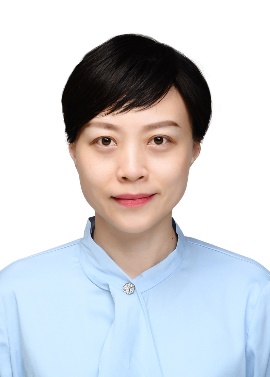 出生日期1978年9月民    族汉政治面貌中共党员学    历研究生技术职称教授行政职务西南政法大学税务专硕教指委副主任工作单位西南政法大学经济法学院西南政法大学经济法学院西南政法大学经济法学院通讯地址重庆市渝北区宝圣大道301号重庆市渝北区宝圣大道301号重庆市渝北区宝圣大道301号重庆市渝北区宝圣大道301号重要学术成果（包括专著和论文，只列书名和篇名即可。论文仅限于发表在核心期刊或全国性重要报纸上的。请注明署名方式、发表或出版时间、刊物或出版社、字数。代表性著作和论文请注明中国知网统计的被引用数。）一、代表性著作1.《国家治理现代化视野下的纳税人预算参与权构建研究》，商务印书馆2022年版，独著国家社科基金结项成果（结项鉴定优秀），被引13次，22万字2.《我国实施民生财政的法律保障机制研究》，法律出版社2013年版，独著国家社科基金结项成果（结项鉴定良好），被引33次，25万字3.《实施民生财政背景下的预算法治变革》，法律出版社2016年版，独著司法部国家法治与法学理论研究课题阶段成果，被引12次，20万字4.《推进国家治理现代化背景下财政法治热点问题研究》，厦门大学出版社2015年版，独著重庆市哲学社会科学规划项目阶段成果，被引11次，18万字5.《福利供给变迁中的经济法功能研究》，法律出版社2008年版，独著重庆市教委人文社科项目结项成果，被引19次，20万字6.《城乡一体化发展背景下的地票法律制度完善研究》，法律出版社2015年版，第一作者重庆市重大决策咨询课题结项成果，18万字二、代表性论文1.《减税、减负与预算法变革》，载《中国法学》2019年第3期，独著下载1736次，被引25次，全文2万字；人大报刊复印资料《经济法学·劳动法学》2019年第8期全文转载，获重庆市第十一次社会科学优秀成果奖二等奖。2.《地方预算参与的法治进路》，载《法学研究》2017年第5期，独著下载1352次，被引28次，全文2万字；获校级优秀成果奖二等奖。3.《预算法的功能主义趋向及其限度》，载《法学家》2019年第6期，独著下载929次，被引13次，全文1.6万字；人大报刊复印资料《经济法学·劳动法学》2020年第3期全文转载。4.《税收征管中契约工具的运用及其法治应对》，载《现代法学》2021年第6期，独著下载579次，被引3次，全文1.5万字；人大报刊复印资料《经济法学·劳动法学》2022年第5期全文转载5.《财政可持续视野下预算控制机制的失效与应对》，载《法商研究》2017年第3期，独著下载1471次，被引33次，全文1.5万字；人大报刊复印资料《经济法学·劳动法学》2017年第9期全文转载。6.《国家治理转型中的预算制度变革——兼评新修订的中华人民共和国预算法》，载《法制与社会发展》2015年第2期，独著下载1993次，被引52次，全文1.5万字7.《突发事件背景下预算法应急机制的困境与出路》，载《法学论坛》2022年第1期，独著下载773次，被引4次，全文1.5万字；人大报刊复印资料《经济法学·劳动法学》2022年第8期全文转载。8.《迈向实质意义的预算法定》，载《政法论坛》2014年第2期，独著下载937次，被引32次，全文1.5万字9.《国家治理视阈下预算权配置的反思与转型》，载《中国法律评论》2018年第12期，独著下载665次，被引10次，全文1.2万字10.《迈向财政权实质控制的理论逻辑与法治进路》，载《现代法学》2018年第2期，独著下载814次，被引6次，全文1.4万字；人大报刊复印资料《经济法学·劳动法学》2018年8期全文转载，《高等学校文科学术文摘》2018年第4期转载11.《基于生存权保障的〈个人所得税法〉改革及完善》，载《武汉大学学报（哲学社会科学版）》2016年第3期，独著下载1002次，被引32次，全文1.5万字；人大报刊复印资料《财政金融文摘》2016年第4期转载12.《中国预算法实施的现实困境、功能限度与改革进路——基于财政可持续视角的考量》，载《财经法学》2017年第1期，独著下载543次，被引8次，全文1.5万字；《中国社会科学文摘》2017年第5期转载13.《我国乡村治理中的参与式预算——价值、困境与法制化出路》，载《东北师大学报（哲学社会科学版）》2014年第1期，独著下载881次，被引17次，全文1.5万字14.《论民生财政的实践模式、路径选择与法治保障》，载《法商研究》2013年第6期，独著下载840次，被引25次，全文1.8万字15.《论我国构建民生财政的法制保障》，载《当代法学》2011年第4期，独著下载549次，被引15次，全文1.4万字16.《财政激励、金融支农与法制化——基于财政与农村金融互动的视角》，载《上海财经大学学报》2010年第10期，独著下载1075次，被引59次，全文1.7万字18.《经济法上的非强制性干预研究》，载《现代法学》2010年第4期，独著下载865次，被引16次，全文1.7万字19.《民生财政权利进路之争鸣、反思与重构》，载《法学论坛》2013年第2期，独著下载442次，被引9次，全文1.4万字20.《基于税收中性的增值税改革进路》，载《地方财政研究》2021年第9期，第一作者下载1896次，被引8次，全文1.3万字21.《财政法定实质化及其实现进路》，载《西南政法大学学报》2017年第1期，独著下载456次，被引9次，全文1.7万字22.《税法的私法化及其限度》，载《税务研究》2008年第3期，独著下载834次，被引17次，全文1.3万字23.《纳税人预算参与权规范化的理论逻辑与实现路径》，载《地方财政研究》2019年第12期，独著下载507次，被引9次，全文1.3万字；人大报刊复印资料《财政与税务》2020年第4期转载重要学术成果（包括专著和论文，只列书名和篇名即可。论文仅限于发表在核心期刊或全国性重要报纸上的。请注明署名方式、发表或出版时间、刊物或出版社、字数。代表性著作和论文请注明中国知网统计的被引用数。）一、代表性著作1.《国家治理现代化视野下的纳税人预算参与权构建研究》，商务印书馆2022年版，独著国家社科基金结项成果（结项鉴定优秀），被引13次，22万字2.《我国实施民生财政的法律保障机制研究》，法律出版社2013年版，独著国家社科基金结项成果（结项鉴定良好），被引33次，25万字3.《实施民生财政背景下的预算法治变革》，法律出版社2016年版，独著司法部国家法治与法学理论研究课题阶段成果，被引12次，20万字4.《推进国家治理现代化背景下财政法治热点问题研究》，厦门大学出版社2015年版，独著重庆市哲学社会科学规划项目阶段成果，被引11次，18万字5.《福利供给变迁中的经济法功能研究》，法律出版社2008年版，独著重庆市教委人文社科项目结项成果，被引19次，20万字6.《城乡一体化发展背景下的地票法律制度完善研究》，法律出版社2015年版，第一作者重庆市重大决策咨询课题结项成果，18万字二、代表性论文1.《减税、减负与预算法变革》，载《中国法学》2019年第3期，独著下载1736次，被引25次，全文2万字；人大报刊复印资料《经济法学·劳动法学》2019年第8期全文转载，获重庆市第十一次社会科学优秀成果奖二等奖。2.《地方预算参与的法治进路》，载《法学研究》2017年第5期，独著下载1352次，被引28次，全文2万字；获校级优秀成果奖二等奖。3.《预算法的功能主义趋向及其限度》，载《法学家》2019年第6期，独著下载929次，被引13次，全文1.6万字；人大报刊复印资料《经济法学·劳动法学》2020年第3期全文转载。4.《税收征管中契约工具的运用及其法治应对》，载《现代法学》2021年第6期，独著下载579次，被引3次，全文1.5万字；人大报刊复印资料《经济法学·劳动法学》2022年第5期全文转载5.《财政可持续视野下预算控制机制的失效与应对》，载《法商研究》2017年第3期，独著下载1471次，被引33次，全文1.5万字；人大报刊复印资料《经济法学·劳动法学》2017年第9期全文转载。6.《国家治理转型中的预算制度变革——兼评新修订的中华人民共和国预算法》，载《法制与社会发展》2015年第2期，独著下载1993次，被引52次，全文1.5万字7.《突发事件背景下预算法应急机制的困境与出路》，载《法学论坛》2022年第1期，独著下载773次，被引4次，全文1.5万字；人大报刊复印资料《经济法学·劳动法学》2022年第8期全文转载。8.《迈向实质意义的预算法定》，载《政法论坛》2014年第2期，独著下载937次，被引32次，全文1.5万字9.《国家治理视阈下预算权配置的反思与转型》，载《中国法律评论》2018年第12期，独著下载665次，被引10次，全文1.2万字10.《迈向财政权实质控制的理论逻辑与法治进路》，载《现代法学》2018年第2期，独著下载814次，被引6次，全文1.4万字；人大报刊复印资料《经济法学·劳动法学》2018年8期全文转载，《高等学校文科学术文摘》2018年第4期转载11.《基于生存权保障的〈个人所得税法〉改革及完善》，载《武汉大学学报（哲学社会科学版）》2016年第3期，独著下载1002次，被引32次，全文1.5万字；人大报刊复印资料《财政金融文摘》2016年第4期转载12.《中国预算法实施的现实困境、功能限度与改革进路——基于财政可持续视角的考量》，载《财经法学》2017年第1期，独著下载543次，被引8次，全文1.5万字；《中国社会科学文摘》2017年第5期转载13.《我国乡村治理中的参与式预算——价值、困境与法制化出路》，载《东北师大学报（哲学社会科学版）》2014年第1期，独著下载881次，被引17次，全文1.5万字14.《论民生财政的实践模式、路径选择与法治保障》，载《法商研究》2013年第6期，独著下载840次，被引25次，全文1.8万字15.《论我国构建民生财政的法制保障》，载《当代法学》2011年第4期，独著下载549次，被引15次，全文1.4万字16.《财政激励、金融支农与法制化——基于财政与农村金融互动的视角》，载《上海财经大学学报》2010年第10期，独著下载1075次，被引59次，全文1.7万字18.《经济法上的非强制性干预研究》，载《现代法学》2010年第4期，独著下载865次，被引16次，全文1.7万字19.《民生财政权利进路之争鸣、反思与重构》，载《法学论坛》2013年第2期，独著下载442次，被引9次，全文1.4万字20.《基于税收中性的增值税改革进路》，载《地方财政研究》2021年第9期，第一作者下载1896次，被引8次，全文1.3万字21.《财政法定实质化及其实现进路》，载《西南政法大学学报》2017年第1期，独著下载456次，被引9次，全文1.7万字22.《税法的私法化及其限度》，载《税务研究》2008年第3期，独著下载834次，被引17次，全文1.3万字23.《纳税人预算参与权规范化的理论逻辑与实现路径》，载《地方财政研究》2019年第12期，独著下载507次，被引9次，全文1.3万字；人大报刊复印资料《财政与税务》2020年第4期转载重要学术成果（包括专著和论文，只列书名和篇名即可。论文仅限于发表在核心期刊或全国性重要报纸上的。请注明署名方式、发表或出版时间、刊物或出版社、字数。代表性著作和论文请注明中国知网统计的被引用数。）一、代表性著作1.《国家治理现代化视野下的纳税人预算参与权构建研究》，商务印书馆2022年版，独著国家社科基金结项成果（结项鉴定优秀），被引13次，22万字2.《我国实施民生财政的法律保障机制研究》，法律出版社2013年版，独著国家社科基金结项成果（结项鉴定良好），被引33次，25万字3.《实施民生财政背景下的预算法治变革》，法律出版社2016年版，独著司法部国家法治与法学理论研究课题阶段成果，被引12次，20万字4.《推进国家治理现代化背景下财政法治热点问题研究》，厦门大学出版社2015年版，独著重庆市哲学社会科学规划项目阶段成果，被引11次，18万字5.《福利供给变迁中的经济法功能研究》，法律出版社2008年版，独著重庆市教委人文社科项目结项成果，被引19次，20万字6.《城乡一体化发展背景下的地票法律制度完善研究》，法律出版社2015年版，第一作者重庆市重大决策咨询课题结项成果，18万字二、代表性论文1.《减税、减负与预算法变革》，载《中国法学》2019年第3期，独著下载1736次，被引25次，全文2万字；人大报刊复印资料《经济法学·劳动法学》2019年第8期全文转载，获重庆市第十一次社会科学优秀成果奖二等奖。2.《地方预算参与的法治进路》，载《法学研究》2017年第5期，独著下载1352次，被引28次，全文2万字；获校级优秀成果奖二等奖。3.《预算法的功能主义趋向及其限度》，载《法学家》2019年第6期，独著下载929次，被引13次，全文1.6万字；人大报刊复印资料《经济法学·劳动法学》2020年第3期全文转载。4.《税收征管中契约工具的运用及其法治应对》，载《现代法学》2021年第6期，独著下载579次，被引3次，全文1.5万字；人大报刊复印资料《经济法学·劳动法学》2022年第5期全文转载5.《财政可持续视野下预算控制机制的失效与应对》，载《法商研究》2017年第3期，独著下载1471次，被引33次，全文1.5万字；人大报刊复印资料《经济法学·劳动法学》2017年第9期全文转载。6.《国家治理转型中的预算制度变革——兼评新修订的中华人民共和国预算法》，载《法制与社会发展》2015年第2期，独著下载1993次，被引52次，全文1.5万字7.《突发事件背景下预算法应急机制的困境与出路》，载《法学论坛》2022年第1期，独著下载773次，被引4次，全文1.5万字；人大报刊复印资料《经济法学·劳动法学》2022年第8期全文转载。8.《迈向实质意义的预算法定》，载《政法论坛》2014年第2期，独著下载937次，被引32次，全文1.5万字9.《国家治理视阈下预算权配置的反思与转型》，载《中国法律评论》2018年第12期，独著下载665次，被引10次，全文1.2万字10.《迈向财政权实质控制的理论逻辑与法治进路》，载《现代法学》2018年第2期，独著下载814次，被引6次，全文1.4万字；人大报刊复印资料《经济法学·劳动法学》2018年8期全文转载，《高等学校文科学术文摘》2018年第4期转载11.《基于生存权保障的〈个人所得税法〉改革及完善》，载《武汉大学学报（哲学社会科学版）》2016年第3期，独著下载1002次，被引32次，全文1.5万字；人大报刊复印资料《财政金融文摘》2016年第4期转载12.《中国预算法实施的现实困境、功能限度与改革进路——基于财政可持续视角的考量》，载《财经法学》2017年第1期，独著下载543次，被引8次，全文1.5万字；《中国社会科学文摘》2017年第5期转载13.《我国乡村治理中的参与式预算——价值、困境与法制化出路》，载《东北师大学报（哲学社会科学版）》2014年第1期，独著下载881次，被引17次，全文1.5万字14.《论民生财政的实践模式、路径选择与法治保障》，载《法商研究》2013年第6期，独著下载840次，被引25次，全文1.8万字15.《论我国构建民生财政的法制保障》，载《当代法学》2011年第4期，独著下载549次，被引15次，全文1.4万字16.《财政激励、金融支农与法制化——基于财政与农村金融互动的视角》，载《上海财经大学学报》2010年第10期，独著下载1075次，被引59次，全文1.7万字18.《经济法上的非强制性干预研究》，载《现代法学》2010年第4期，独著下载865次，被引16次，全文1.7万字19.《民生财政权利进路之争鸣、反思与重构》，载《法学论坛》2013年第2期，独著下载442次，被引9次，全文1.4万字20.《基于税收中性的增值税改革进路》，载《地方财政研究》2021年第9期，第一作者下载1896次，被引8次，全文1.3万字21.《财政法定实质化及其实现进路》，载《西南政法大学学报》2017年第1期，独著下载456次，被引9次，全文1.7万字22.《税法的私法化及其限度》，载《税务研究》2008年第3期，独著下载834次，被引17次，全文1.3万字23.《纳税人预算参与权规范化的理论逻辑与实现路径》，载《地方财政研究》2019年第12期，独著下载507次，被引9次，全文1.3万字；人大报刊复印资料《财政与税务》2020年第4期转载重要学术成果（包括专著和论文，只列书名和篇名即可。论文仅限于发表在核心期刊或全国性重要报纸上的。请注明署名方式、发表或出版时间、刊物或出版社、字数。代表性著作和论文请注明中国知网统计的被引用数。）一、代表性著作1.《国家治理现代化视野下的纳税人预算参与权构建研究》，商务印书馆2022年版，独著国家社科基金结项成果（结项鉴定优秀），被引13次，22万字2.《我国实施民生财政的法律保障机制研究》，法律出版社2013年版，独著国家社科基金结项成果（结项鉴定良好），被引33次，25万字3.《实施民生财政背景下的预算法治变革》，法律出版社2016年版，独著司法部国家法治与法学理论研究课题阶段成果，被引12次，20万字4.《推进国家治理现代化背景下财政法治热点问题研究》，厦门大学出版社2015年版，独著重庆市哲学社会科学规划项目阶段成果，被引11次，18万字5.《福利供给变迁中的经济法功能研究》，法律出版社2008年版，独著重庆市教委人文社科项目结项成果，被引19次，20万字6.《城乡一体化发展背景下的地票法律制度完善研究》，法律出版社2015年版，第一作者重庆市重大决策咨询课题结项成果，18万字二、代表性论文1.《减税、减负与预算法变革》，载《中国法学》2019年第3期，独著下载1736次，被引25次，全文2万字；人大报刊复印资料《经济法学·劳动法学》2019年第8期全文转载，获重庆市第十一次社会科学优秀成果奖二等奖。2.《地方预算参与的法治进路》，载《法学研究》2017年第5期，独著下载1352次，被引28次，全文2万字；获校级优秀成果奖二等奖。3.《预算法的功能主义趋向及其限度》，载《法学家》2019年第6期，独著下载929次，被引13次，全文1.6万字；人大报刊复印资料《经济法学·劳动法学》2020年第3期全文转载。4.《税收征管中契约工具的运用及其法治应对》，载《现代法学》2021年第6期，独著下载579次，被引3次，全文1.5万字；人大报刊复印资料《经济法学·劳动法学》2022年第5期全文转载5.《财政可持续视野下预算控制机制的失效与应对》，载《法商研究》2017年第3期，独著下载1471次，被引33次，全文1.5万字；人大报刊复印资料《经济法学·劳动法学》2017年第9期全文转载。6.《国家治理转型中的预算制度变革——兼评新修订的中华人民共和国预算法》，载《法制与社会发展》2015年第2期，独著下载1993次，被引52次，全文1.5万字7.《突发事件背景下预算法应急机制的困境与出路》，载《法学论坛》2022年第1期，独著下载773次，被引4次，全文1.5万字；人大报刊复印资料《经济法学·劳动法学》2022年第8期全文转载。8.《迈向实质意义的预算法定》，载《政法论坛》2014年第2期，独著下载937次，被引32次，全文1.5万字9.《国家治理视阈下预算权配置的反思与转型》，载《中国法律评论》2018年第12期，独著下载665次，被引10次，全文1.2万字10.《迈向财政权实质控制的理论逻辑与法治进路》，载《现代法学》2018年第2期，独著下载814次，被引6次，全文1.4万字；人大报刊复印资料《经济法学·劳动法学》2018年8期全文转载，《高等学校文科学术文摘》2018年第4期转载11.《基于生存权保障的〈个人所得税法〉改革及完善》，载《武汉大学学报（哲学社会科学版）》2016年第3期，独著下载1002次，被引32次，全文1.5万字；人大报刊复印资料《财政金融文摘》2016年第4期转载12.《中国预算法实施的现实困境、功能限度与改革进路——基于财政可持续视角的考量》，载《财经法学》2017年第1期，独著下载543次，被引8次，全文1.5万字；《中国社会科学文摘》2017年第5期转载13.《我国乡村治理中的参与式预算——价值、困境与法制化出路》，载《东北师大学报（哲学社会科学版）》2014年第1期，独著下载881次，被引17次，全文1.5万字14.《论民生财政的实践模式、路径选择与法治保障》，载《法商研究》2013年第6期，独著下载840次，被引25次，全文1.8万字15.《论我国构建民生财政的法制保障》，载《当代法学》2011年第4期，独著下载549次，被引15次，全文1.4万字16.《财政激励、金融支农与法制化——基于财政与农村金融互动的视角》，载《上海财经大学学报》2010年第10期，独著下载1075次，被引59次，全文1.7万字18.《经济法上的非强制性干预研究》，载《现代法学》2010年第4期，独著下载865次，被引16次，全文1.7万字19.《民生财政权利进路之争鸣、反思与重构》，载《法学论坛》2013年第2期，独著下载442次，被引9次，全文1.4万字20.《基于税收中性的增值税改革进路》，载《地方财政研究》2021年第9期，第一作者下载1896次，被引8次，全文1.3万字21.《财政法定实质化及其实现进路》，载《西南政法大学学报》2017年第1期，独著下载456次，被引9次，全文1.7万字22.《税法的私法化及其限度》，载《税务研究》2008年第3期，独著下载834次，被引17次，全文1.3万字23.《纳税人预算参与权规范化的理论逻辑与实现路径》，载《地方财政研究》2019年第12期，独著下载507次，被引9次，全文1.3万字；人大报刊复印资料《财政与税务》2020年第4期转载重要学术成果（包括专著和论文，只列书名和篇名即可。论文仅限于发表在核心期刊或全国性重要报纸上的。请注明署名方式、发表或出版时间、刊物或出版社、字数。代表性著作和论文请注明中国知网统计的被引用数。）一、代表性著作1.《国家治理现代化视野下的纳税人预算参与权构建研究》，商务印书馆2022年版，独著国家社科基金结项成果（结项鉴定优秀），被引13次，22万字2.《我国实施民生财政的法律保障机制研究》，法律出版社2013年版，独著国家社科基金结项成果（结项鉴定良好），被引33次，25万字3.《实施民生财政背景下的预算法治变革》，法律出版社2016年版，独著司法部国家法治与法学理论研究课题阶段成果，被引12次，20万字4.《推进国家治理现代化背景下财政法治热点问题研究》，厦门大学出版社2015年版，独著重庆市哲学社会科学规划项目阶段成果，被引11次，18万字5.《福利供给变迁中的经济法功能研究》，法律出版社2008年版，独著重庆市教委人文社科项目结项成果，被引19次，20万字6.《城乡一体化发展背景下的地票法律制度完善研究》，法律出版社2015年版，第一作者重庆市重大决策咨询课题结项成果，18万字二、代表性论文1.《减税、减负与预算法变革》，载《中国法学》2019年第3期，独著下载1736次，被引25次，全文2万字；人大报刊复印资料《经济法学·劳动法学》2019年第8期全文转载，获重庆市第十一次社会科学优秀成果奖二等奖。2.《地方预算参与的法治进路》，载《法学研究》2017年第5期，独著下载1352次，被引28次，全文2万字；获校级优秀成果奖二等奖。3.《预算法的功能主义趋向及其限度》，载《法学家》2019年第6期，独著下载929次，被引13次，全文1.6万字；人大报刊复印资料《经济法学·劳动法学》2020年第3期全文转载。4.《税收征管中契约工具的运用及其法治应对》，载《现代法学》2021年第6期，独著下载579次，被引3次，全文1.5万字；人大报刊复印资料《经济法学·劳动法学》2022年第5期全文转载5.《财政可持续视野下预算控制机制的失效与应对》，载《法商研究》2017年第3期，独著下载1471次，被引33次，全文1.5万字；人大报刊复印资料《经济法学·劳动法学》2017年第9期全文转载。6.《国家治理转型中的预算制度变革——兼评新修订的中华人民共和国预算法》，载《法制与社会发展》2015年第2期，独著下载1993次，被引52次，全文1.5万字7.《突发事件背景下预算法应急机制的困境与出路》，载《法学论坛》2022年第1期，独著下载773次，被引4次，全文1.5万字；人大报刊复印资料《经济法学·劳动法学》2022年第8期全文转载。8.《迈向实质意义的预算法定》，载《政法论坛》2014年第2期，独著下载937次，被引32次，全文1.5万字9.《国家治理视阈下预算权配置的反思与转型》，载《中国法律评论》2018年第12期，独著下载665次，被引10次，全文1.2万字10.《迈向财政权实质控制的理论逻辑与法治进路》，载《现代法学》2018年第2期，独著下载814次，被引6次，全文1.4万字；人大报刊复印资料《经济法学·劳动法学》2018年8期全文转载，《高等学校文科学术文摘》2018年第4期转载11.《基于生存权保障的〈个人所得税法〉改革及完善》，载《武汉大学学报（哲学社会科学版）》2016年第3期，独著下载1002次，被引32次，全文1.5万字；人大报刊复印资料《财政金融文摘》2016年第4期转载12.《中国预算法实施的现实困境、功能限度与改革进路——基于财政可持续视角的考量》，载《财经法学》2017年第1期，独著下载543次，被引8次，全文1.5万字；《中国社会科学文摘》2017年第5期转载13.《我国乡村治理中的参与式预算——价值、困境与法制化出路》，载《东北师大学报（哲学社会科学版）》2014年第1期，独著下载881次，被引17次，全文1.5万字14.《论民生财政的实践模式、路径选择与法治保障》，载《法商研究》2013年第6期，独著下载840次，被引25次，全文1.8万字15.《论我国构建民生财政的法制保障》，载《当代法学》2011年第4期，独著下载549次，被引15次，全文1.4万字16.《财政激励、金融支农与法制化——基于财政与农村金融互动的视角》，载《上海财经大学学报》2010年第10期，独著下载1075次，被引59次，全文1.7万字18.《经济法上的非强制性干预研究》，载《现代法学》2010年第4期，独著下载865次，被引16次，全文1.7万字19.《民生财政权利进路之争鸣、反思与重构》，载《法学论坛》2013年第2期，独著下载442次，被引9次，全文1.4万字20.《基于税收中性的增值税改革进路》，载《地方财政研究》2021年第9期，第一作者下载1896次，被引8次，全文1.3万字21.《财政法定实质化及其实现进路》，载《西南政法大学学报》2017年第1期，独著下载456次，被引9次，全文1.7万字22.《税法的私法化及其限度》，载《税务研究》2008年第3期，独著下载834次，被引17次，全文1.3万字23.《纳税人预算参与权规范化的理论逻辑与实现路径》，载《地方财政研究》2019年第12期，独著下载507次，被引9次，全文1.3万字；人大报刊复印资料《财政与税务》2020年第4期转载获得奖项和表彰（请注明获得时间及等级）一、科研类主要奖项1．中国法学家论坛，一等奖，2015年2. 重庆市第十一次社会科学优秀成果奖，二等奖，2022年3. 重庆市第十次社会科学优秀成果奖，三等奖，2020年4．重庆市优秀博士论文，优秀奖，2011年5．中国法学会青年法学论坛，三等奖，2014年6. 中国法学会西部法治论坛，三等奖，2012年7．西南政法大学优秀科研成果奖，二等奖，2019年二、教学类主要奖项1. 第二届全国高校教师教学创新大赛，二等奖，2022年2. 国家级精品资源共享课，2016年3. 重庆市线上线下混合式一流课程，2020年4. 重庆市一流本科课程，2022年1月5. 重庆市高校精品在线开放课程，2018年6. 重庆市高校创新教学大赛，一等奖，2021年7. 西南政法大学“西政好老师”荣誉称号，2017年8. 西南政法大学教书育人奖，2018年9. 西南政法大学教师教学创新大赛，二等奖，2022年10. 西南政法大学“精彩一课”课堂教学竞赛优秀奖，2008年三、人才/专家称号类主要表彰1. 重庆市英才·创新领军人才，2022年2. 重庆市预算绩效评价专家，2020年3. 西藏可持续发展与财税法治高峰论坛专家库专家，2020年4. 西南政法大学“122”人才工程学术拔尖人才，2020年四、团队集体类主要奖项1.教育部首批“全国黄大年式教师团队”，2018年2.全国教育系统先进集体，2019年3.国家级优秀教学团队，2008年获得奖项和表彰（请注明获得时间及等级）一、科研类主要奖项1．中国法学家论坛，一等奖，2015年2. 重庆市第十一次社会科学优秀成果奖，二等奖，2022年3. 重庆市第十次社会科学优秀成果奖，三等奖，2020年4．重庆市优秀博士论文，优秀奖，2011年5．中国法学会青年法学论坛，三等奖，2014年6. 中国法学会西部法治论坛，三等奖，2012年7．西南政法大学优秀科研成果奖，二等奖，2019年二、教学类主要奖项1. 第二届全国高校教师教学创新大赛，二等奖，2022年2. 国家级精品资源共享课，2016年3. 重庆市线上线下混合式一流课程，2020年4. 重庆市一流本科课程，2022年1月5. 重庆市高校精品在线开放课程，2018年6. 重庆市高校创新教学大赛，一等奖，2021年7. 西南政法大学“西政好老师”荣誉称号，2017年8. 西南政法大学教书育人奖，2018年9. 西南政法大学教师教学创新大赛，二等奖，2022年10. 西南政法大学“精彩一课”课堂教学竞赛优秀奖，2008年三、人才/专家称号类主要表彰1. 重庆市英才·创新领军人才，2022年2. 重庆市预算绩效评价专家，2020年3. 西藏可持续发展与财税法治高峰论坛专家库专家，2020年4. 西南政法大学“122”人才工程学术拔尖人才，2020年四、团队集体类主要奖项1.教育部首批“全国黄大年式教师团队”，2018年2.全国教育系统先进集体，2019年3.国家级优秀教学团队，2008年获得奖项和表彰（请注明获得时间及等级）一、科研类主要奖项1．中国法学家论坛，一等奖，2015年2. 重庆市第十一次社会科学优秀成果奖，二等奖，2022年3. 重庆市第十次社会科学优秀成果奖，三等奖，2020年4．重庆市优秀博士论文，优秀奖，2011年5．中国法学会青年法学论坛，三等奖，2014年6. 中国法学会西部法治论坛，三等奖，2012年7．西南政法大学优秀科研成果奖，二等奖，2019年二、教学类主要奖项1. 第二届全国高校教师教学创新大赛，二等奖，2022年2. 国家级精品资源共享课，2016年3. 重庆市线上线下混合式一流课程，2020年4. 重庆市一流本科课程，2022年1月5. 重庆市高校精品在线开放课程，2018年6. 重庆市高校创新教学大赛，一等奖，2021年7. 西南政法大学“西政好老师”荣誉称号，2017年8. 西南政法大学教书育人奖，2018年9. 西南政法大学教师教学创新大赛，二等奖，2022年10. 西南政法大学“精彩一课”课堂教学竞赛优秀奖，2008年三、人才/专家称号类主要表彰1. 重庆市英才·创新领军人才，2022年2. 重庆市预算绩效评价专家，2020年3. 西藏可持续发展与财税法治高峰论坛专家库专家，2020年4. 西南政法大学“122”人才工程学术拔尖人才，2020年四、团队集体类主要奖项1.教育部首批“全国黄大年式教师团队”，2018年2.全国教育系统先进集体，2019年3.国家级优秀教学团队，2008年获得奖项和表彰（请注明获得时间及等级）一、科研类主要奖项1．中国法学家论坛，一等奖，2015年2. 重庆市第十一次社会科学优秀成果奖，二等奖，2022年3. 重庆市第十次社会科学优秀成果奖，三等奖，2020年4．重庆市优秀博士论文，优秀奖，2011年5．中国法学会青年法学论坛，三等奖，2014年6. 中国法学会西部法治论坛，三等奖，2012年7．西南政法大学优秀科研成果奖，二等奖，2019年二、教学类主要奖项1. 第二届全国高校教师教学创新大赛，二等奖，2022年2. 国家级精品资源共享课，2016年3. 重庆市线上线下混合式一流课程，2020年4. 重庆市一流本科课程，2022年1月5. 重庆市高校精品在线开放课程，2018年6. 重庆市高校创新教学大赛，一等奖，2021年7. 西南政法大学“西政好老师”荣誉称号，2017年8. 西南政法大学教书育人奖，2018年9. 西南政法大学教师教学创新大赛，二等奖，2022年10. 西南政法大学“精彩一课”课堂教学竞赛优秀奖，2008年三、人才/专家称号类主要表彰1. 重庆市英才·创新领军人才，2022年2. 重庆市预算绩效评价专家，2020年3. 西藏可持续发展与财税法治高峰论坛专家库专家，2020年4. 西南政法大学“122”人才工程学术拔尖人才，2020年四、团队集体类主要奖项1.教育部首批“全国黄大年式教师团队”，2018年2.全国教育系统先进集体，2019年3.国家级优秀教学团队，2008年获得奖项和表彰（请注明获得时间及等级）一、科研类主要奖项1．中国法学家论坛，一等奖，2015年2. 重庆市第十一次社会科学优秀成果奖，二等奖，2022年3. 重庆市第十次社会科学优秀成果奖，三等奖，2020年4．重庆市优秀博士论文，优秀奖，2011年5．中国法学会青年法学论坛，三等奖，2014年6. 中国法学会西部法治论坛，三等奖，2012年7．西南政法大学优秀科研成果奖，二等奖，2019年二、教学类主要奖项1. 第二届全国高校教师教学创新大赛，二等奖，2022年2. 国家级精品资源共享课，2016年3. 重庆市线上线下混合式一流课程，2020年4. 重庆市一流本科课程，2022年1月5. 重庆市高校精品在线开放课程，2018年6. 重庆市高校创新教学大赛，一等奖，2021年7. 西南政法大学“西政好老师”荣誉称号，2017年8. 西南政法大学教书育人奖，2018年9. 西南政法大学教师教学创新大赛，二等奖，2022年10. 西南政法大学“精彩一课”课堂教学竞赛优秀奖，2008年三、人才/专家称号类主要表彰1. 重庆市英才·创新领军人才，2022年2. 重庆市预算绩效评价专家，2020年3. 西藏可持续发展与财税法治高峰论坛专家库专家，2020年4. 西南政法大学“122”人才工程学术拔尖人才，2020年四、团队集体类主要奖项1.教育部首批“全国黄大年式教师团队”，2018年2.全国教育系统先进集体，2019年3.国家级优秀教学团队，2008年